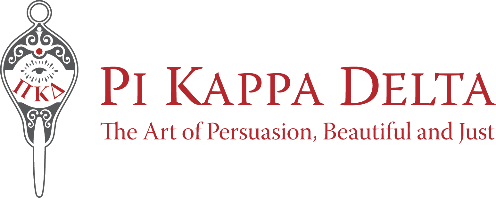 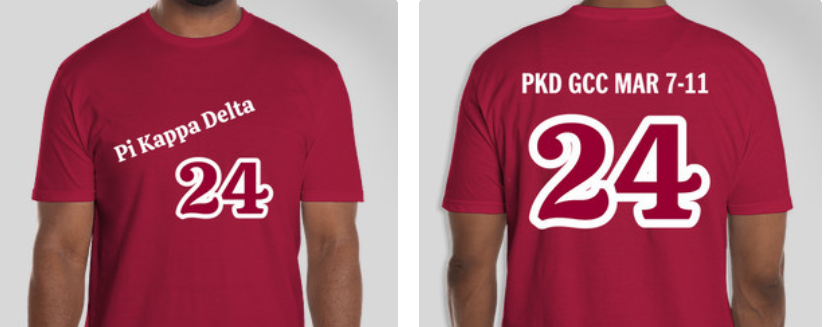 PKD 2024 T-shirt Order Form Please send completed order form to ablood@uwf.edu by February 26, 2024Name EmailCellPayment will be processed via credit card payment link sent to email. T-shirts will be delivered to teams at the 2024 Biennial. Payment will be processed via credit card payment link sent to email. T-shirts will be delivered to teams at the 2024 Biennial. SizePriceQuantityTotal Small $20.00Medium$20.00Large$20.00XL$20.00XXL$20.00Total Total 